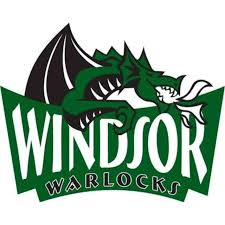 WINDSOR MINOR LACROSSE ASSOCIATIONThis week the Ontario Lacrosse Association made the difficult decision to cancel the 2020 minor box lacrosse season. While unfortunate and disappointing for our players, coaches, referees, volunteers and families, the health and safety of everyone involved was the ultimate factor in this decision. Windsor Minor Lacrosse will be issuing full refunds to all our registered players, please be patient as this will be a lengthy process for our volunteers. There may be opportunities for alternative programming, such as camps or clinics in the coming months. These will be dependent on the Province of Ontario, City of Windsor, and the return to play policies they release. As always, Windsor Minor Lacrosse will be very active on social media and if we are able to offer any lacrosse programs, we will share the information as soon as it becomes available.I would like to thank our Board of Directors and the many Warlocks volunteers for the time and effort put into planning the 2020 season. Rest assured our focus will now turn to 2021 and preparing to bring Windsor Warlocks lacrosse to a new level. On behalf of your WMLA Board of Directors, Stay healthy and safeJerry KavanaughPresidentWindsor Minor Lacrosse Association